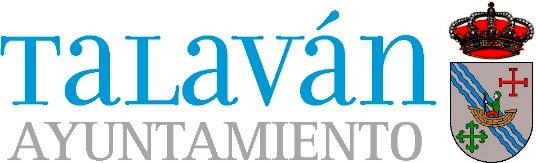 1.-DATOS DEL CURSO_______________________________________________________________________Nombre del curso:  …………………………………………………………………………………………………………………………………….……Centro de Formación: ……………………………………………………………………………………………………………………………………..2.- DATOS PERSONALES_____________________________________________________________________Apellidos: ……………………………………………………………………………… Nombre: …………………………………..……………..…….N.I.F.: …………………………. Fecha de nacimiento: ………………………Sexo:          V             M         Edad: ………..…..…….Calle: …………………………………………………………………  Código Postal: ……………… Localidad: …………….…….…….………  Provincia: ……………………………Tfno. Móvil: …………………………… Email:…………………………….……………………….………. 3.- NIVEL EDUCATIVO_______________________________________________________________________MARQUE CON UN ASPA LA CASILLA DEL NIVEL EDUCATIVO MÁXIMO DEL QUE POSEE TÍTULO OFICIAL AL HACER LA SOLICITUD          Nivel 1: Estudios primarios sin certificado de Escolaridad     Nivel 2: Certificado de Escolaridad     Nivel 3: EGB     Nivel 4: Graduado Escolar     Nivel 5: Graduado en Educación Secundaria Obligatoria (ESO)     Competencia clave de nivel 2     Nivel 6: Ciclos formativos de grado medio                          Nivel 7: Bachillerato         Nivel 8: Ciclo formativo de nivel superior     Nivel 9: Diplomado/ Ingeniero Técnico 
     Nivel 10: Licenciado/ Ingeniero/Grado.      SOLICITO la participación en el curso señalado, y DECLARO que los datos expresados son ciertos y veraces.Consentimiento y Deber de Informar a los Interesados sobre Protección de DatosHe sido informado de que esta Entidad va a tratar y guardar los datos aportados en la instancia y en la documentación      que la acompaña para la realización de actuaciones administrativas.Información básica sobre protección de datosResponsable		Ayuntamiento de TalavánFinalidad		Tramitar procedimientos y actuaciones administrativasLegitimación 		ConsentimientoDestinatarios	Se cederán datos, en su caso, a otras Administraciones Públicas y a los Encargados del Tratamiento de los Datos.Derechos	 	Acceder, rectificar y suprimir los datos, así como los derechos.Información Adicional	Puede consultar la información adicional y detallada sobre Protección de Datos en la siguiente dirección.   http://talavan.sedeelectronica.es/privacy#note6En …………………………………………………, a ………………. De ……………………………… de 20 ……….EL/LA SOLICITANTEFdo.: ………………………………………………………………………….